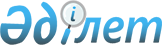 О внесении изменений и дополнений в решение областного маслихата от 
12 декабря 2006 года N 19/347 "Об областном бюджете на 2007 год"Решение маслихата Мангистауской области от 21 июля 2007 года N 25/450.
Зарегистрировано Департаментом юстиции Мангистауской области от 27 июля 2007 год N 1974

      В соответствии с Бюджетным кодексом Республики Казахстан, Законом Республики Казахстан " О местном  государственном управлении в Республике Казахстан", " О республиканском  бюджете на 2007 год" областной маслихат  РЕШИЛ : 

      1. Внести в  решение  областного маслихата от 12 декабря 2006 года N 19/347 "Об областном бюджете на 2007 год" (решение областного маслихата от 12 декабря 2006 года N 19/347 "Об областном бюджете на 2007 год", зарегистрирован в Реестре государственной регистрации нормативных правовых актов за N 1962, опубликовано в газете "Огни Мангистау" от 6 января 2007 года N 5;  решение  областного маслихата от 30 января 2007 года N 20/352 "О внесении изменений в решение областного маслихата от 12 декабря 2006 года N 19/347 "Об областном бюджете на 2007 год", зарегистрирован в Реестре государственной регистрации нормативных правовых актов за N 1965, опубликовано в газете "Огни Мангистау" от 17 февраля 2007 года N 31-32;  решение  областного маслихата от 15 июня 2007 года N 24/401 "О внесении изменений в решение областного маслихата от 12 декабря 2006 года N 19/347 "Об областном бюджете на 2007 год", зарегистрирован в Реестре государственной регистрации нормативных правовых актов за N 1969, опубликовано в газете "Огни Мангистау" от 7 июля 2007 года N 122) следующие изменения и дополнения: 

      пункт 1 изложить в следующей редакции:  

      "1. Утвердить областной бюджет на 2007 год согласно приложению 1 в следующих объемах: 

      1) доходы - 51 295 950 тысяч тенге, в том числе по: 

      налоговым поступлениям - 31 957 139 тысяч тенге; 

      неналоговым поступлениям - 43 698 тысяч тенге; 

      поступлениям от продажи основного капитала - 200 тысяч тенге; 

      поступлениям трансфертов - 19 294 913 тысяч тенге; 

      2) затраты - 51 131 408 тысяч тенге; 

      3) операционное сальдо - 164 542 тысячи тенге; 

      4) чистое бюджетное кредитование - 275 508 тысяч тенге, в том числе: 

      бюджетные кредиты - 600 000 тысяч тенге; 

      погашение бюджетных кредитов - 875 508 тысяч тенге; 

      5) сальдо по операциям с финансовыми активами - 538 680 тысяч тенге, в том числе: 

      приобретение финансовых активов - 545 680 тысяч тенге; 

      поступления от продажи финансовых активов государства - 7 000 тысяч тенге; 

      6) дефицит бюджета - 98 630 тысяч тенге; 

      7) финансирование дефицита бюджета - 98 630 тысяч тенге". 

      в подпункте 1) пункта 2: 

      в абзаце втором цифры "91,6" заменить цифрами "99,4"; 

      в абзаце третьем цифры "100" заменить цифрами "0"; 

      в абзаце четвертом цифры "54,1" заменить цифрами "84"; 

      в абзаце пятом цифры "37,5" заменить цифрами "45,3"; 

      в абзаце шестом цифры "8,8" заменить цифрами "13"; 

      дополнить абзацем седьмым словами: "городу Актау - 3,3". 

      в подпункте 4) пункта 2: 

      в абзаце втором цифры "84,7" заменить цифрами "98,9"; 

      в абзаце третьем цифры "100" заменить цифрами "0"; 

      в абзаце четвертом цифры "54,1" заменить цифрами "84"; 

      в абзаце пятом цифры "37,5" заменить цифрами "45,3"; 

      в абзаце шестом цифры "8,8" заменить цифрами "13,7"; 

      дополнить абзацем седьмым словами: "городу Актау - 4,7 процентов". 

      в пункте 3: 

      цифры "3 244 406" заменить цифрами "6 567 359"; 

      в абзаце третьем цифры "1 017 019" заменить цифрами "4 339 972". 

      в пункте 6-2: 

      дополнить абзацем четырнадцатым следующего содержания: 

      "21 516 тыс тенге - на внедрение системы интерактивного обучения в государственной  системе среднего общегообразования". 

      в пункте 6-5: 

      цифры "886" заменить цифрами "460"; 

      цифры "79 000" заменить цифрами "185 000". 

      в пункте 6-10: 

      цифры "509 415" заменить цифрами "624 415"; 

      цифры "1 270 620" заменить цифрами "847 080". 

 

        в пункте 7: 

      цифры "129 694" заменить цифрами "123 015"; 

      цифры "128 880" заменить цифрами "128 362". 

      в пункте 12: 

      цифры "99 307" заменить цифрами "89 899". 

      Приложения 1, 2, 6, 8, 9, 11 к указанному решению изложить в новой редакции согласно приложениям 1, 2, 6, 8, 9, 11 настоящего решения. 

         2. Настоящее решение вводится в действие с 1 января 2007 года.       Председатель сессии                   Секретарь  

                                            областного маслихата 

    ПРИЛОЖЕНИЕ 1 

к решению областного маслихата 

от 21 июля 2007 года N 25/410    Областной бюджет на 2007 год 

   ПРИЛОЖЕНИЕ 2 

к решению областного маслихата 

от 21 июля 2007 года N 25/410   ПЕРЕЧЕНЬ БЮДЖЕТНЫХ ПРОГРАММ РАЗВИТИЯ ОБЛАСТНОГО БЮДЖЕТА НА 2007 ГОД, С РАЗДЕЛЕНИЕМ НА БЮДЖЕТНЫЕ ПРОГРАММЫ, НАПРАВЛЕННЫЕ НА РЕАЛИЗАЦИЮ БЮДЖЕТНЫХ ИНВЕСТИЦИОННЫХ ПРОЕКТОВ (ПРОГРАММ) 

                                                                                          ПРИЛОЖЕНИЕ 6 

к решению областного маслихата 

от 21 июля 2007 года N 25/410 

    Распределение сумм целевых транфертов из областного бюджета бюджетам районов и городов на 2007 года продолжение таблицы продолжение таблицы 

              Приложение 8 

к решению областного маслихата 

от 21 июля 2007 года N 25/410      Распределение сумм целевых текущих трансфертов из республиканского бюджета бюджетам области, районов и городов на реализацию Государственной программы развития образования Республики Казахстан на 2005-2010 годы  продолжение таблицы продолжение таблицы       

             Приложение 9 

к решению областного маслихата 

от 21 июля 2007 года N 25/410  Распределение сумм целевых текущих трансфертов из республиканского бюджета областному бюджету, бюджетам районов и городов на 2007 год       Продолжение таблицы  продолжение таблицы  

         ПРИЛОЖЕНИЕ 11 

к решению областного маслихата 

от 21 июля 2007 года N 25/410  Распределение сумм целевых трансфертов на развитие из республиканского бюджета областному бюджету, бюджетам районов и городов на 2007 год                      тыс.тенге 
					© 2012. РГП на ПХВ «Институт законодательства и правовой информации Республики Казахстан» Министерства юстиции Республики Казахстан
				Кат Кл Пдк Пдк Наименование  
Сумма,   

тыс. тенге 
1 
2 
3 
1. ДОХОДЫ 1. ДОХОДЫ 1. ДОХОДЫ 51 295 950 1 HАЛОГОВЫЕ ПОСТУПЛЕHИЯ HАЛОГОВЫЕ ПОСТУПЛЕHИЯ HАЛОГОВЫЕ ПОСТУПЛЕHИЯ 31 957 139 01 Подоходный налог  Подоходный налог  Подоходный налог  9 932 604 2 2 Индивидуальный подоходный налог Индивидуальный подоходный налог Индивидуальный подоходный налог 9 932 604 03 Социальный налог Социальный налог Социальный налог 19 516 941 1 1 Социальный налог Социальный налог Социальный налог 19 516 941 05 Внутренние налоги на товары, работы и услуги Внутренние налоги на товары, работы и услуги Внутренние налоги на товары, работы и услуги 2 507 594 3 3 Поступления за использование природных и других ресурсов Поступления за использование природных и других ресурсов Поступления за использование природных и других ресурсов 2 507 594 2 HЕHАЛОГОВЫЕ  ПОСТУПЛЕHИЯ HЕHАЛОГОВЫЕ  ПОСТУПЛЕHИЯ HЕHАЛОГОВЫЕ  ПОСТУПЛЕHИЯ 43 698 01 Доходы от государственной собственности Доходы от государственной собственности Доходы от государственной собственности 41 573 1 1 Поступления части чистого дохода государственных предприятий Поступления части чистого дохода государственных предприятий Поступления части чистого дохода государственных предприятий 9 000 3 3 Дивиденды  на государственные пакеты акций, находящиеся в государственной собственности Дивиденды  на государственные пакеты акций, находящиеся в государственной собственности Дивиденды  на государственные пакеты акций, находящиеся в государственной собственности 19 000 5 5 Доходы от аренды имущества, находящегося в государственной собственности Доходы от аренды имущества, находящегося в государственной собственности Доходы от аренды имущества, находящегося в государственной собственности 12 800 7 7 Вознаграждения (интересы) по бюджетным кредитам, выданным из государственного бюджета Вознаграждения (интересы) по бюджетным кредитам, выданным из государственного бюджета Вознаграждения (интересы) по бюджетным кредитам, выданным из государственного бюджета 773 03 Поступления денег  от проведения государственных закупок, организуемых государственными учреждениями, финансируемыми из государственного бюджета Поступления денег  от проведения государственных закупок, организуемых государственными учреждениями, финансируемыми из государственного бюджета Поступления денег  от проведения государственных закупок, организуемых государственными учреждениями, финансируемыми из государственного бюджета 546 1 1 Поступления денег  от проведения государственных закупок, организуемых государственными учреждениями, финансируемыми из государственного бюджета Поступления денег  от проведения государственных закупок, организуемых государственными учреждениями, финансируемыми из государственного бюджета Поступления денег  от проведения государственных закупок, организуемых государственными учреждениями, финансируемыми из государственного бюджета 546 04 Штрафы, пеня, санкции, взыскания, налагаемые государственными учреждениями, финансируемыми из государственного бюджета, а также содержащимися и финансируемыми  из бюджета (сметы расходов) Национального Банка Республики Казахстан Штрафы, пеня, санкции, взыскания, налагаемые государственными учреждениями, финансируемыми из государственного бюджета, а также содержащимися и финансируемыми  из бюджета (сметы расходов) Национального Банка Республики Казахстан Штрафы, пеня, санкции, взыскания, налагаемые государственными учреждениями, финансируемыми из государственного бюджета, а также содержащимися и финансируемыми  из бюджета (сметы расходов) Национального Банка Республики Казахстан 721 1 1 Штрафы, пеня, санкции, взыскания, налагаемые государственными учреждениями, финансируемыми из государственного бюджета, а также содержащимися и финансируемыми  из бюджета (сметы расходов) Национального Банка Республики Казахстан Штрафы, пеня, санкции, взыскания, налагаемые государственными учреждениями, финансируемыми из государственного бюджета, а также содержащимися и финансируемыми  из бюджета (сметы расходов) Национального Банка Республики Казахстан Штрафы, пеня, санкции, взыскания, налагаемые государственными учреждениями, финансируемыми из государственного бюджета, а также содержащимися и финансируемыми  из бюджета (сметы расходов) Национального Банка Республики Казахстан 721 06 Прочие неналоговые поступления Прочие неналоговые поступления Прочие неналоговые поступления 858 1 1 Прочие неналоговые поступления Прочие неналоговые поступления Прочие неналоговые поступления 858 3 ПОСТУПЛЕНИЯ ОТ ПРОДАЖИ ОСНОВНОГО КАПИТАЛА ПОСТУПЛЕНИЯ ОТ ПРОДАЖИ ОСНОВНОГО КАПИТАЛА ПОСТУПЛЕНИЯ ОТ ПРОДАЖИ ОСНОВНОГО КАПИТАЛА 200 01 Продажа государственного имущества, закрепленного за государственными учреждениями Продажа государственного имущества, закрепленного за государственными учреждениями Продажа государственного имущества, закрепленного за государственными учреждениями 200 1 1 Продажа государственного имущества, закрепленного за государственными учреждениями Продажа государственного имущества, закрепленного за государственными учреждениями Продажа государственного имущества, закрепленного за государственными учреждениями 200 4 ПОСТУПЛЕНИЯ   ТРАНСФЕРТОВ ПОСТУПЛЕНИЯ   ТРАНСФЕРТОВ ПОСТУПЛЕНИЯ   ТРАНСФЕРТОВ 19 294 913 01 Трансферты из нижестоящих органов государственного управления Трансферты из нижестоящих органов государственного управления Трансферты из нижестоящих органов государственного управления 6 583 171 2 2 Трансферты из районных (городских) бюджетов Трансферты из районных (городских) бюджетов Трансферты из районных (городских) бюджетов 6 583 171 02 Трансферты из вышестоящих органов государственного управления Трансферты из вышестоящих органов государственного управления Трансферты из вышестоящих органов государственного управления 12 711 742 1 1 Трансферты из республиканского бюджета Трансферты из республиканского бюджета Трансферты из республиканского бюджета 12 711 742 Фгр Адм Пр. Пр. Наименование  
Сумма,  тыс. тенге 
1 
2 
3 
2. ЗАТРАТЫ 2. ЗАТРАТЫ 2. ЗАТРАТЫ 51 131 408 01 Государственные услуги общего характера Государственные услуги общего характера Государственные услуги общего характера 1 157 771 110 Аппарат маслихата области Аппарат маслихата области Аппарат маслихата области 20 634 001 001 Обеспечение деятельности маслихата области Обеспечение деятельности маслихата области Обеспечение деятельности маслихата области 20 634 120 Аппарат акима области Аппарат акима области Аппарат акима области 981 226 001 001 Обеспечение деятельности акима области Обеспечение деятельности акима области Обеспечение деятельности акима области 816 436 002 002 Создание информационных систем Создание информационных систем Создание информационных систем 164 790 257 Департамент  финансов области Департамент  финансов области Департамент  финансов области 57 986 001 001 Обеспечение деятельности Департамента (Управления) финансов Обеспечение деятельности Департамента (Управления) финансов Обеспечение деятельности Департамента (Управления) финансов 52 509 009 009 Организация приватизации коммунальной собственности Организация приватизации коммунальной собственности Организация приватизации коммунальной собственности 4 157 010 010 Учет, хранение, оценка и реализация имущества, поступившего в коммунальную собственность Учет, хранение, оценка и реализация имущества, поступившего в коммунальную собственность Учет, хранение, оценка и реализация имущества, поступившего в коммунальную собственность 1 320 258 Департамент экономики и бюджетного планирования области Департамент экономики и бюджетного планирования области Департамент экономики и бюджетного планирования области 97 925 001 001 Обеспечение деятельности Департамента (Управления) экономики и бюджетного планирования Обеспечение деятельности Департамента (Управления) экономики и бюджетного планирования Обеспечение деятельности Департамента (Управления) экономики и бюджетного планирования 67 925 002 002 Создание информационных систем Создание информационных систем Создание информационных систем 30 000 02 Оборона Оборона Оборона 85 292 250 Управление по мобилизационной подготовке, гражданской обороне и организации предупреждения и ликвидации аварий и стихийных бедствий области Управление по мобилизационной подготовке, гражданской обороне и организации предупреждения и ликвидации аварий и стихийных бедствий области Управление по мобилизационной подготовке, гражданской обороне и организации предупреждения и ликвидации аварий и стихийных бедствий области 70 292 001 001 Обеспечение деятельности Департамента (Управления) по мобилизационной подготовке, гражданской обороне и организации предупреждения и ликвидации аварий и стихийных бедствий Обеспечение деятельности Департамента (Управления) по мобилизационной подготовке, гражданской обороне и организации предупреждения и ликвидации аварий и стихийных бедствий Обеспечение деятельности Департамента (Управления) по мобилизационной подготовке, гражданской обороне и организации предупреждения и ликвидации аварий и стихийных бедствий 14 166 003 003 Мероприятия в рамках исполнения всеобщей воинской обязанности Мероприятия в рамках исполнения всеобщей воинской обязанности Мероприятия в рамках исполнения всеобщей воинской обязанности 6 893 004 004 Мероприятия гражданской обороны областного масштаба Мероприятия гражданской обороны областного масштаба Мероприятия гражданской обороны областного масштаба 17 780 006 006 Предупреждение и ликвидация чрезвычайных ситуаций областного масштаба Предупреждение и ликвидация чрезвычайных ситуаций областного масштаба Предупреждение и ликвидация чрезвычайных ситуаций областного масштаба 31 453 271 Управление строительства области Управление строительства области Управление строительства области 15 000 002 002 Развитие объектов мобилизационной подготовки и чрезвычайных ситуаций Развитие объектов мобилизационной подготовки и чрезвычайных ситуаций Развитие объектов мобилизационной подготовки и чрезвычайных ситуаций 15 000 03 Общественный порядок, безопасность, правовая, судебная, уголовно-исполнительная деятельность Общественный порядок, безопасность, правовая, судебная, уголовно-исполнительная деятельность Общественный порядок, безопасность, правовая, судебная, уголовно-исполнительная деятельность 1 734 844 252 Департамент внутренних дел области Департамент внутренних дел области Департамент внутренних дел области 1 477 386 001 001 Обеспечение деятельности исполнительного органа внутренних дел, финансируемого из областного бюджета Обеспечение деятельности исполнительного органа внутренних дел, финансируемого из областного бюджета Обеспечение деятельности исполнительного органа внутренних дел, финансируемого из областного бюджета 1 389 957 002 002 Охрана общественного порядка и обеспечение общественной безопасности на территории области Охрана общественного порядка и обеспечение общественной безопасности на территории области Охрана общественного порядка и обеспечение общественной безопасности на территории области 86 629 003 003 Поощрение граждан, участвующих в охране общественного порядка Поощрение граждан, участвующих в охране общественного порядка Поощрение граждан, участвующих в охране общественного порядка 800 271 Управление строительства области Управление строительства области Управление строительства области 257 458 003 003 Развитие объектов органов внутренних дел  Развитие объектов органов внутренних дел  Развитие объектов органов внутренних дел  257 458 04 Образование Образование Образование 4 430 326 252 Департамент внутренних дел области Департамент внутренних дел области Департамент внутренних дел области 32 108 007 007 Повышение квалификации и переподготовка кадров Повышение квалификации и переподготовка кадров Повышение квалификации и переподготовка кадров 32 108 253 Департамент  здравоохранения области Департамент  здравоохранения области Департамент  здравоохранения области 79 243 002 002 Подготовка специалистов со средним профессиональным образованием Подготовка специалистов со средним профессиональным образованием Подготовка специалистов со средним профессиональным образованием 61 233 003 003 Повышение квалификации и переподготовка кадров Повышение квалификации и переподготовка кадров Повышение квалификации и переподготовка кадров 18 010 260 Управление  физической культуры и спорта области Управление  физической культуры и спорта области Управление  физической культуры и спорта области 264 400 006 006 Дополнительное образование для детей и юношества по спорту Дополнительное образование для детей и юношества по спорту Дополнительное образование для детей и юношества по спорту 264 400 261 Департамент  образования области Департамент  образования области Департамент  образования области 1 928 566 001 001 Обеспечение деятельности Департамента (Управления) образования Обеспечение деятельности Департамента (Управления) образования Обеспечение деятельности Департамента (Управления) образования 32 479 003 003 Общеобразовательное обучение по специальным образовательным программам Общеобразовательное обучение по специальным образовательным программам Общеобразовательное обучение по специальным образовательным программам 180 621 004 004 Информатизация системы среднего образования Информатизация системы среднего образования Информатизация системы среднего образования 47 520 005 005 Приобретение и доставка учебников, учебно-методических комплексов  для государственных областных организаций образования Приобретение и доставка учебников, учебно-методических комплексов  для государственных областных организаций образования Приобретение и доставка учебников, учебно-методических комплексов  для государственных областных организаций образования 25 967 006 006 Общеобразовательное обучение одаренных детей в специализированных организациях образования Общеобразовательное обучение одаренных детей в специализированных организациях образования Общеобразовательное обучение одаренных детей в специализированных организациях образования 66 447 007 007 Проведение школьных олимпиад и внешкольных мероприятий областного масштаба Проведение школьных олимпиад и внешкольных мероприятий областного масштаба Проведение школьных олимпиад и внешкольных мероприятий областного масштаба 112 887 008 008 Начальное профессиональное образование Начальное профессиональное образование Начальное профессиональное образование 262 399 009 009 Подготовка специалистов со средним профессиональным образованием Подготовка специалистов со средним профессиональным образованием Подготовка специалистов со средним профессиональным образованием 402 974 010 010 Повышение квалификации и переподготовка кадров Повышение квалификации и переподготовка кадров Повышение квалификации и переподготовка кадров 64 474 011 011 Обследование психического здоровья детей и подростков и оказание психолого-медико-педагогической консультативной помощи населению Обследование психического здоровья детей и подростков и оказание психолого-медико-педагогической консультативной помощи населению Обследование психического здоровья детей и подростков и оказание психолого-медико-педагогической консультативной помощи населению 23 933 012 012 Реабилитация и социальная адаптация детей и подростков с проблемами в развитии Реабилитация и социальная адаптация детей и подростков с проблемами в развитии Реабилитация и социальная адаптация детей и подростков с проблемами в развитии 13 388 014 014 Целевые трансферты на развитие бюджетам районов (городов областного значения) на развитие человеческого капитала в рамках электронного правительства Целевые трансферты на развитие бюджетам районов (городов областного значения) на развитие человеческого капитала в рамках электронного правительства Целевые трансферты на развитие бюджетам районов (городов областного значения) на развитие человеческого капитала в рамках электронного правительства 26 440 017 017 Целевые текущие трансферты бюджетам  районов (городов областного значения) на обеспечение содержания типовых штатов государственных учреждений общего среднего образования Целевые текущие трансферты бюджетам  районов (городов областного значения) на обеспечение содержания типовых штатов государственных учреждений общего среднего образования Целевые текущие трансферты бюджетам  районов (городов областного значения) на обеспечение содержания типовых штатов государственных учреждений общего среднего образования 144 524 018 018 Целевые текущие трансферты бюджетам  районов (городов областного значения) на содержание вновь вводимых объектов образования Целевые текущие трансферты бюджетам  районов (городов областного значения) на содержание вновь вводимых объектов образования Целевые текущие трансферты бюджетам  районов (городов областного значения) на содержание вновь вводимых объектов образования 108 205 019 019 Целевые текущие трансферты бюджетам  районов (городов областного значения) на подключение к Интернету и оплату трафика государственных учреждений среднего общего образования Целевые текущие трансферты бюджетам  районов (городов областного значения) на подключение к Интернету и оплату трафика государственных учреждений среднего общего образования Целевые текущие трансферты бюджетам  районов (городов областного значения) на подключение к Интернету и оплату трафика государственных учреждений среднего общего образования 8 269 020 020 Целевые текущие трансферты бюджетам  районов (городов областного значения) на приобретение и доставку учебников и учебно-методических комплексов для обновления библиотечных фондов государственных учреждений среднего общего образования Целевые текущие трансферты бюджетам  районов (городов областного значения) на приобретение и доставку учебников и учебно-методических комплексов для обновления библиотечных фондов государственных учреждений среднего общего образования Целевые текущие трансферты бюджетам  районов (городов областного значения) на приобретение и доставку учебников и учебно-методических комплексов для обновления библиотечных фондов государственных учреждений среднего общего образования 23 500 021 021 Целевые текущие трансферты бюджетам  районов (городов областного значения) на создание лингафонных и мультимедийных кабинетов для государственных учреждений среднего общего образования Целевые текущие трансферты бюджетам  районов (городов областного значения) на создание лингафонных и мультимедийных кабинетов для государственных учреждений среднего общего образования Целевые текущие трансферты бюджетам  районов (городов областного значения) на создание лингафонных и мультимедийных кабинетов для государственных учреждений среднего общего образования 94 331 022 022 Целевые текущие трансферты бюджетам районов (городов областного значения) на организацию питания, проживания и подвоза детей к пунктам тестирования Целевые текущие трансферты бюджетам районов (городов областного значения) на организацию питания, проживания и подвоза детей к пунктам тестирования Целевые текущие трансферты бюджетам районов (городов областного значения) на организацию питания, проживания и подвоза детей к пунктам тестирования 2 736 026 026 Целевые текущие  трансферты бюджетам районов (городов областного значения)  на внедрение новых технологий государственной системы в сфере  образования Целевые текущие  трансферты бюджетам районов (городов областного значения)  на внедрение новых технологий государственной системы в сфере  образования Целевые текущие  трансферты бюджетам районов (городов областного значения)  на внедрение новых технологий государственной системы в сфере  образования 20 577 113 113 Трансферты из местных бюджетов Трансферты из местных бюджетов Трансферты из местных бюджетов 238 137 116 116 Развитие человеческого капитала в рамках электронного правительства Развитие человеческого капитала в рамках электронного правительства Развитие человеческого капитала в рамках электронного правительства 28 758 271 Управление строительства Управление строительства Управление строительства 2 126 009 004 004 Целевые трансферты на развитие бюджетам  районов (городов областного значения) на строительство и реконструкцию объектов образования Целевые трансферты на развитие бюджетам  районов (городов областного значения) на строительство и реконструкцию объектов образования Целевые трансферты на развитие бюджетам  районов (городов областного значения) на строительство и реконструкцию объектов образования 1 007 080 005 005 Развитие объектов образования Развитие объектов образования Развитие объектов образования 1 118 929 05 Здравоохранение Здравоохранение Здравоохранение 8 563 210 253 Департамент  здравоохранения области Департамент  здравоохранения области Департамент  здравоохранения области 6 930 432 001 001 Обеспечение деятельности Департамента (Управления) здравоохранения Обеспечение деятельности Департамента (Управления) здравоохранения Обеспечение деятельности Департамента (Управления) здравоохранения 47 341 004 004 Оказание стационарной медицинской помощи по направлению специалистов первичной медико-санитарной помощи и организаций здравоохранения Оказание стационарной медицинской помощи по направлению специалистов первичной медико-санитарной помощи и организаций здравоохранения Оказание стационарной медицинской помощи по направлению специалистов первичной медико-санитарной помощи и организаций здравоохранения 2 788 954 005 005 Производство крови, ее компонентов и препаратов для местных организаций здравоохранения Производство крови, ее компонентов и препаратов для местных организаций здравоохранения Производство крови, ее компонентов и препаратов для местных организаций здравоохранения 132 835 006 006 Охрана материнства и детства Охрана материнства и детства Охрана материнства и детства 45 444 007 007 Пропаганда здорового образа жизни Пропаганда здорового образа жизни Пропаганда здорового образа жизни 34 215 008 008 Реализация мероприятий по профилактике и борьбе со СПИД в Республике Казахстан Реализация мероприятий по профилактике и борьбе со СПИД в Республике Казахстан Реализация мероприятий по профилактике и борьбе со СПИД в Республике Казахстан 6 858 009 009 Оказание медицинской помощи лицам, страдающим социально значимыми заболеваниями и заболеваниями, представляющими опасность для окружающих Оказание медицинской помощи лицам, страдающим социально значимыми заболеваниями и заболеваниями, представляющими опасность для окружающих Оказание медицинской помощи лицам, страдающим социально значимыми заболеваниями и заболеваниями, представляющими опасность для окружающих 1 112 526 010 010 Оказание первичной медико-санитарной помощи населению Оказание первичной медико-санитарной помощи населению Оказание первичной медико-санитарной помощи населению 1 817 627 011 011 Оказание скорой и неотложной помощи Оказание скорой и неотложной помощи Оказание скорой и неотложной помощи 403 287 012 012 Оказание медицинской помощи населению в чрезвычайных ситуациях Оказание медицинской помощи населению в чрезвычайных ситуациях Оказание медицинской помощи населению в чрезвычайных ситуациях 37 741 013 013 Проведение патологоанатомического вскрытия Проведение патологоанатомического вскрытия Проведение патологоанатомического вскрытия 8 333 014 014 Обеспечение лекарственными средствами и специализированными продуктами детского и лечебного питания отдельных категорий населения на амбулаторном уровне Обеспечение лекарственными средствами и специализированными продуктами детского и лечебного питания отдельных категорий населения на амбулаторном уровне Обеспечение лекарственными средствами и специализированными продуктами детского и лечебного питания отдельных категорий населения на амбулаторном уровне 303 555 016 016 Обеспечение граждан бесплатным или льготным проездом за пределы населенного пункта на лечение Обеспечение граждан бесплатным или льготным проездом за пределы населенного пункта на лечение Обеспечение граждан бесплатным или льготным проездом за пределы населенного пункта на лечение 16 960 017 017 Приобретение тест-систем для проведения дозорного эпидемиологического надзора Приобретение тест-систем для проведения дозорного эпидемиологического надзора Приобретение тест-систем для проведения дозорного эпидемиологического надзора 718 018 018 Обеспечение деятельности  информационно-аналитических центров Обеспечение деятельности  информационно-аналитических центров Обеспечение деятельности  информационно-аналитических центров 10 104 019 019 Обеспечение больных туберкулезом противотуберкулезными препаратами Обеспечение больных туберкулезом противотуберкулезными препаратами Обеспечение больных туберкулезом противотуберкулезными препаратами 78 247 020 020 Обеспечение больных диабетом противодиабетическими препаратами Обеспечение больных диабетом противодиабетическими препаратами Обеспечение больных диабетом противодиабетическими препаратами 40 284 021 021 Обеспечение онкологических больных химиопрепаратами Обеспечение онкологических больных химиопрепаратами Обеспечение онкологических больных химиопрепаратами 15 510 022 022 Обеспечение больных с почечной недостаточностью лекарственными средствами, диализаторами, расходными материалами и больных после трансплантации почек лекарственными средствами Обеспечение больных с почечной недостаточностью лекарственными средствами, диализаторами, расходными материалами и больных после трансплантации почек лекарственными средствами Обеспечение больных с почечной недостаточностью лекарственными средствами, диализаторами, расходными материалами и больных после трансплантации почек лекарственными средствами 29 893 269 Департамент  государственного санитарно-эпидемиологического надзора области Департамент  государственного санитарно-эпидемиологического надзора области Департамент  государственного санитарно-эпидемиологического надзора области 524 876 001 001 Обеспечение деятельности Департамента (Управления) государственного санитарно-эпидемиологического надзора Обеспечение деятельности Департамента (Управления) государственного санитарно-эпидемиологического надзора Обеспечение деятельности Департамента (Управления) государственного санитарно-эпидемиологического надзора 108 881 002 002 Санитарно-эпидемиологическое благополучие населения Санитарно-эпидемиологическое благополучие населения Санитарно-эпидемиологическое благополучие населения 315 823 003 003 Борьба с эпидемиями Борьба с эпидемиями Борьба с эпидемиями 1 251 007 007 Централизованный закуп вакцин и других медицинских иммунобиологических препаратов для проведения иммунопрофилактики населения Централизованный закуп вакцин и других медицинских иммунобиологических препаратов для проведения иммунопрофилактики населения Централизованный закуп вакцин и других медицинских иммунобиологических препаратов для проведения иммунопрофилактики населения 98 921 271 Управление строительства Управление строительства Управление строительства 1 107 902 007 007 Развитие  объектов здравоохранения Развитие  объектов здравоохранения Развитие  объектов здравоохранения 1 107 902 06 Социальная помощь и социальное обеспечение Социальная помощь и социальное обеспечение Социальная помощь и социальное обеспечение 798 395 256 Департамент  координации занятости и социальных  программ области Департамент  координации занятости и социальных  программ области Департамент  координации занятости и социальных  программ области 270 306 001 001 Обеспечение деятельности Департамента (Управления) координации занятости и социальных  программ Обеспечение деятельности Департамента (Управления) координации занятости и социальных  программ Обеспечение деятельности Департамента (Управления) координации занятости и социальных  программ 42 178 002 002 Социальное обеспечение престарелых и инвалидов общего типа Социальное обеспечение престарелых и инвалидов общего типа Социальное обеспечение престарелых и инвалидов общего типа 103 235 004 004 Создание информационных систем Создание информационных систем Создание информационных систем 995 003 003 Социальная поддержка инвалидов Социальная поддержка инвалидов Социальная поддержка инвалидов 27 938 005 005 Целевые текущие трансферты бюджетам районов (городов областного значения) на материальное обеспечение детей-инвалидов, воспитывающихся и обучающихся на дому Целевые текущие трансферты бюджетам районов (городов областного значения) на материальное обеспечение детей-инвалидов, воспитывающихся и обучающихся на дому Целевые текущие трансферты бюджетам районов (городов областного значения) на материальное обеспечение детей-инвалидов, воспитывающихся и обучающихся на дому 5 441 009 009 Целевые текущие трансферты бюджетам районов ( городов областного значения) на компенсацию повышения тарифа абонентской платы за телефон социально-защищаемым гражданам, являющимся абонентами городских сетей телекоммуникаций Целевые текущие трансферты бюджетам районов ( городов областного значения) на компенсацию повышения тарифа абонентской платы за телефон социально-защищаемым гражданам, являющимся абонентами городских сетей телекоммуникаций Целевые текущие трансферты бюджетам районов ( городов областного значения) на компенсацию повышения тарифа абонентской платы за телефон социально-защищаемым гражданам, являющимся абонентами городских сетей телекоммуникаций 460 011 011 Оплата услуг по зачислению, выплате и доставке пособий и других социальных выплат Оплата услуг по зачислению, выплате и доставке пособий и других социальных выплат Оплата услуг по зачислению, выплате и доставке пособий и других социальных выплат 53 016 016 Целевые текущие трансферты бюджетам районов (городов областного значения) на обеспечение нуждающихся инвалидов обязательными гигиеническими средствами и предоставление услуг специалистами жестового языка, индивидуальными помощниками в соответствии с индивидуальной программой реабилитации инвалида Целевые текущие трансферты бюджетам районов (городов областного значения) на обеспечение нуждающихся инвалидов обязательными гигиеническими средствами и предоставление услуг специалистами жестового языка, индивидуальными помощниками в соответствии с индивидуальной программой реабилитации инвалида Целевые текущие трансферты бюджетам районов (городов областного значения) на обеспечение нуждающихся инвалидов обязательными гигиеническими средствами и предоставление услуг специалистами жестового языка, индивидуальными помощниками в соответствии с индивидуальной программой реабилитации инвалида 20 652 113 113 Трансферты из местных бюджетов Трансферты из местных бюджетов Трансферты из местных бюджетов 69 354 261 Департамент  образования области Департамент  образования области Департамент  образования области 274 901 015 015 Социальное обеспечение сирот, детей, оставшихся без попечения родителей Социальное обеспечение сирот, детей, оставшихся без попечения родителей Социальное обеспечение сирот, детей, оставшихся без попечения родителей 274 901 271 Управление строительства области Управление строительства области Управление строительства области 253 188 008 008 Развитие объектов социального обеспечения  Развитие объектов социального обеспечения  Развитие объектов социального обеспечения  253 188 07 Жилищно-коммунальное хозяйство Жилищно-коммунальное хозяйство Жилищно-коммунальное хозяйство 2 042 305 271 Управление строительства области Управление строительства области Управление строительства области 1 967 295 012 012 Целевые трансферты на развитие бюджетам  районов (городов областного значения) на развитие и обустройство  инженерно-коммуникационной инфраструктуры Целевые трансферты на развитие бюджетам  районов (городов областного значения) на развитие и обустройство  инженерно-коммуникационной инфраструктуры Целевые трансферты на развитие бюджетам  районов (городов областного значения) на развитие и обустройство  инженерно-коммуникационной инфраструктуры 1 515 000 028 028 Газификация населенных пунктов Газификация населенных пунктов Газификация населенных пунктов 452 295 279 Управление энергетики  и коммунального хозяйства области Управление энергетики  и коммунального хозяйства области Управление энергетики  и коммунального хозяйства области 75 010 001 001 Обеспечение деятельности Департамента (Управления) энергетики  и коммунального хозяйства  Обеспечение деятельности Департамента (Управления) энергетики  и коммунального хозяйства  Обеспечение деятельности Департамента (Управления) энергетики  и коммунального хозяйства  22 010 006 006 Развитие системы водоснабжения Развитие системы водоснабжения Развитие системы водоснабжения 16 000 012 012 Развитие объектов коммунального хозяйства Развитие объектов коммунального хозяйства Развитие объектов коммунального хозяйства 37 000 08 Культура, спорт, туризм и информационное пространство Культура, спорт, туризм и информационное пространство Культура, спорт, туризм и информационное пространство 1 842 230 259 Отдел архивов и документации области Отдел архивов и документации области Отдел архивов и документации области 63 128 001 001 Обеспечение деятельности Управления (Отдела) архивов и документации Обеспечение деятельности Управления (Отдела) архивов и документации Обеспечение деятельности Управления (Отдела) архивов и документации 6 068 002 002 Обеспечение сохранности архивного фонда Обеспечение сохранности архивного фонда Обеспечение сохранности архивного фонда 42 060 004 004 Создание информационных систем Создание информационных систем Создание информационных систем 15 000 260 Управление  физической культуры и спорта области Управление  физической культуры и спорта области Управление  физической культуры и спорта области 485 224 001 001 Обеспечение деятельности Управления (Отдела) физической культуры и спорта Обеспечение деятельности Управления (Отдела) физической культуры и спорта Обеспечение деятельности Управления (Отдела) физической культуры и спорта 17 488 003 003 Проведение спортивных соревнований на областном уровне Проведение спортивных соревнований на областном уровне Проведение спортивных соревнований на областном уровне 196 784 004 004 Подготовка и участие членов областных сборных команд по различным видам спорта на республиканских и международных спортивных соревнованиях Подготовка и участие членов областных сборных команд по различным видам спорта на республиканских и международных спортивных соревнованиях Подготовка и участие членов областных сборных команд по различным видам спорта на республиканских и международных спортивных соревнованиях 270 952 262 Управление культуры области Управление культуры области Управление культуры области 422 302 001 001 Обеспечение деятельности Департамента (Управления) культуры Обеспечение деятельности Департамента (Управления) культуры Обеспечение деятельности Департамента (Управления) культуры 19 715 003 003 Поддержка культурно-досуговой работы Поддержка культурно-досуговой работы Поддержка культурно-досуговой работы 74 915 005 005 Обеспечение сохранности историко-культурного наследия и доступа к ним Обеспечение сохранности историко-культурного наследия и доступа к ним Обеспечение сохранности историко-культурного наследия и доступа к ним 154 135 007 007 Поддержка театрального и музыкального искусства Поддержка театрального и музыкального искусства Поддержка театрального и музыкального искусства 143 847 008 008 Обеспечение функционирования областных библиотек Обеспечение функционирования областных библиотек Обеспечение функционирования областных библиотек 29 690 263 Департамент  внутренней политики области Департамент  внутренней политики области Департамент  внутренней политики области 308 257 001 001 Обеспечение деятельности Департамента (Управления) внутренней политики Обеспечение деятельности Департамента (Управления) внутренней политики Обеспечение деятельности Департамента (Управления) внутренней политики 148 540 002 002 Проведение государственной информационной политики через средства массовой информации Проведение государственной информационной политики через средства массовой информации Проведение государственной информационной политики через средства массовой информации 134 768 003 003 Реализация региональных программ в сфере молодежной политики Реализация региональных программ в сфере молодежной политики Реализация региональных программ в сфере молодежной политики 24 949 264 Управление по развитию языков области Управление по развитию языков области Управление по развитию языков области 17 624 001 001 Обеспечение деятельности Управления по развитию языков Обеспечение деятельности Управления по развитию языков Обеспечение деятельности Управления по развитию языков 10 769 002 002 Развитие государственного языка и других языков народов Казахстана Развитие государственного языка и других языков народов Казахстана Развитие государственного языка и других языков народов Казахстана 6 855 265 Департамент предпринимательства и промышленности области Департамент предпринимательства и промышленности области Департамент предпринимательства и промышленности области 14 000 005 005 Регулирование туристской деятельности Регулирование туристской деятельности Регулирование туристской деятельности 14 000 271 Управление строительства области Управление строительства области Управление строительства области 531 695 016 016 Развитие объектов культуры Развитие объектов культуры Развитие объектов культуры 461 695 017 017 Развитие объектов физической культуры и спорта Развитие объектов физической культуры и спорта Развитие объектов физической культуры и спорта 60 000 018 018 Развитие объектов архивов Развитие объектов архивов Развитие объектов архивов 10 000 09 Топливно-энергетический комплекс и недропользование Топливно-энергетический комплекс и недропользование Топливно-энергетический комплекс и недропользование 290 948 271 Управление строительства области Управление строительства области Управление строительства области 100 948 019 019 Целевые трансферты на развитие бюджетам  районов (городов областного значения) на развитие теплоэнергетической системы Целевые трансферты на развитие бюджетам  районов (городов областного значения) на развитие теплоэнергетической системы Целевые трансферты на развитие бюджетам  районов (городов областного значения) на развитие теплоэнергетической системы 100 948 279 Управление энергетики и коммунального хозяйства области Управление энергетики и коммунального хозяйства области Управление энергетики и коммунального хозяйства области 190 000 007 007 Развитие теплоэнергетической системы Развитие теплоэнергетической системы Развитие теплоэнергетической системы 190 000 10 Сельское, водное, лесное, рыбное хозяйство, особо охраняемые природные территории, охрана окружающей среды и животного мира, земельные отношения Сельское, водное, лесное, рыбное хозяйство, особо охраняемые природные территории, охрана окружающей среды и животного мира, земельные отношения Сельское, водное, лесное, рыбное хозяйство, особо охраняемые природные территории, охрана окружающей среды и животного мира, земельные отношения 1 213 259 251 Управление земельных отношений области Управление земельных отношений области Управление земельных отношений области 75 996 001 001 Обеспечение деятельности управления земельных отношений Обеспечение деятельности управления земельных отношений Обеспечение деятельности управления земельных отношений 15 986 003 003 Обеспечение осуществления земельных отношений Обеспечение осуществления земельных отношений Обеспечение осуществления земельных отношений 51 600 004 004 Целевые текущие трансферты бюджетам районов (городов областного значения) на передаваемые административные функции в рамках  разграничения полномочий между уровнями государственного управления Целевые текущие трансферты бюджетам районов (городов областного значения) на передаваемые административные функции в рамках  разграничения полномочий между уровнями государственного управления Целевые текущие трансферты бюджетам районов (городов областного значения) на передаваемые административные функции в рамках  разграничения полномочий между уровнями государственного управления 8 410 254 Управление природных ресурсов и регулирования природопользования области Управление природных ресурсов и регулирования природопользования области Управление природных ресурсов и регулирования природопользования области 243 034 001 001 Обеспечение деятельности Департамента (Управления) природных ресурсов и регулирования природопользования Обеспечение деятельности Департамента (Управления) природных ресурсов и регулирования природопользования Обеспечение деятельности Департамента (Управления) природных ресурсов и регулирования природопользования 19 733 002 002 Установление водоохранных зон и полос водных объектов Установление водоохранных зон и полос водных объектов Установление водоохранных зон и полос водных объектов 12 000 005 005 Охрана,защита,воспроизводство лесов и лесоразведение Охрана,защита,воспроизводство лесов и лесоразведение Охрана,защита,воспроизводство лесов и лесоразведение 15 449 008 008 Проведение мероприятий по охране окружающей среды Проведение мероприятий по охране окружающей среды Проведение мероприятий по охране окружающей среды 195 852 255 Управление сельского хозяйства области Управление сельского хозяйства области Управление сельского хозяйства области 124 358 001 001 Обеспечение деятельности Департамента (Управления) сельского хозяйства Обеспечение деятельности Департамента (Управления) сельского хозяйства Обеспечение деятельности Департамента (Управления) сельского хозяйства 32 401 009 009 Субсидирование стоимости услуг  по подаче питьевой воды из особо важных групповых систем водоснабжения, являющихся безальтернативными источниками питьевого водоснабжения Субсидирование стоимости услуг  по подаче питьевой воды из особо важных групповых систем водоснабжения, являющихся безальтернативными источниками питьевого водоснабжения Субсидирование стоимости услуг  по подаче питьевой воды из особо важных групповых систем водоснабжения, являющихся безальтернативными источниками питьевого водоснабжения 23 537 010 010 Поддержка развития животноводства Поддержка развития животноводства Поддержка развития животноводства 55 524 011 011 Удешевление стоимости горюче-смазочных материалов и других товарно-материальных ценностей, необходимых для проведения весенне-полевых и уборочных работ и повышение урожайности и качества продукции растениеводства Удешевление стоимости горюче-смазочных материалов и других товарно-материальных ценностей, необходимых для проведения весенне-полевых и уборочных работ и повышение урожайности и качества продукции растениеводства Удешевление стоимости горюче-смазочных материалов и других товарно-материальных ценностей, необходимых для проведения весенне-полевых и уборочных работ и повышение урожайности и качества продукции растениеводства 3 600 012 012 Целевые текущие трансферты бюджетам районов (городов областного значения) на передаваемые административные функции в рамках  разграничения полномочий между уровнями государственного управления Целевые текущие трансферты бюджетам районов (городов областного значения) на передаваемые административные функции в рамках  разграничения полномочий между уровнями государственного управления Целевые текущие трансферты бюджетам районов (городов областного значения) на передаваемые административные функции в рамках  разграничения полномочий между уровнями государственного управления 4 696 014 014 Субсидирование стоимости услуг  по доставке воды сельскохозяйственным товаропроизводителям Субсидирование стоимости услуг  по доставке воды сельскохозяйственным товаропроизводителям Субсидирование стоимости услуг  по доставке воды сельскохозяйственным товаропроизводителям 4 600 271 Управление строительства области Управление строительства области Управление строительства области 769 871 020 020 Развитие объектов сельского хозяйства Развитие объектов сельского хозяйства Развитие объектов сельского хозяйства 22 000 022 022 Развитие объектов охраны окружающей среды Развитие объектов охраны окружающей среды Развитие объектов охраны окружающей среды 85 391 029 029 Целевые трансферты на развитие бюджетам  районов (городов областного значения) на развитие системы водоснабжения Целевые трансферты на развитие бюджетам  районов (городов областного значения) на развитие системы водоснабжения Целевые трансферты на развитие бюджетам  районов (городов областного значения) на развитие системы водоснабжения 662 480 11 Промышленность, архитектурная, градостроительная и строительная деятельность Промышленность, архитектурная, градостроительная и строительная деятельность Промышленность, архитектурная, градостроительная и строительная деятельность 69 892 267 Управление государственного архитектурно-строительного контроля области Управление государственного архитектурно-строительного контроля области Управление государственного архитектурно-строительного контроля области 15 560 001 001 Обеспечение деятельности Департамента (Управления) государственного архитектурно-строительного контроля Обеспечение деятельности Департамента (Управления) государственного архитектурно-строительного контроля Обеспечение деятельности Департамента (Управления) государственного архитектурно-строительного контроля 15 560 271 Управление строительства Управление строительства Управление строительства 18 982 001 001 Обеспечение деятельности Департамента (Управление) строительства Обеспечение деятельности Департамента (Управление) строительства Обеспечение деятельности Департамента (Управление) строительства 18 982 272 Управление архитектуры и градостроительства области Управление архитектуры и градостроительства области Управление архитектуры и градостроительства области 35 350 001 001 Обеспечение деятельности Департамента (Управление) архитектуры и градостроительства Обеспечение деятельности Департамента (Управление) архитектуры и градостроительства Обеспечение деятельности Департамента (Управление) архитектуры и градостроительства 11 350 113 113 Трансферты из местных бюджетов Трансферты из местных бюджетов Трансферты из местных бюджетов 24 000 12 Транспорт и коммуникации Транспорт и коммуникации Транспорт и коммуникации 1 933 178 268 Управление пассажирского транспорта и автомобильных дорог области Управление пассажирского транспорта и автомобильных дорог области Управление пассажирского транспорта и автомобильных дорог области 1 933 178 001 001 Обеспечение деятельности Департамента (Управления) пассажирского транспорта и автомобильных дорог Обеспечение деятельности Департамента (Управления) пассажирского транспорта и автомобильных дорог Обеспечение деятельности Департамента (Управления) пассажирского транспорта и автомобильных дорог 20 450 002 002 Развитие транспортной инфраструктуры Развитие транспортной инфраструктуры Развитие транспортной инфраструктуры 250 366 003 003 Обеспечение функционирования автомобильных дорог Обеспечение функционирования автомобильных дорог Обеспечение функционирования автомобильных дорог 1 467 000 005 005 Организация пассажирских перевозок по социально значимым межрайонным (междугородним) сообщениям Организация пассажирских перевозок по социально значимым межрайонным (междугородним) сообщениям Организация пассажирских перевозок по социально значимым межрайонным (междугородним) сообщениям 67 000 113 113 Трансферты из местных бюджетов Трансферты из местных бюджетов Трансферты из местных бюджетов 128 362 13 Прочие Прочие Прочие 1 712 898 257 Департамент финансов области Департамент финансов области Департамент финансов области 1 551 218 013 013 Резерв местного исполнительного органа области на неотложные затраты Резерв местного исполнительного органа области на неотложные затраты Резерв местного исполнительного органа области на неотложные затраты 69 899 014 014 Чрезвычайный резерв местного исполнительного органа области для ликвидации чрезвычайных ситуаций природного и техногенного характера Чрезвычайный резерв местного исполнительного органа области для ликвидации чрезвычайных ситуаций природного и техногенного характера Чрезвычайный резерв местного исполнительного органа области для ликвидации чрезвычайных ситуаций природного и техногенного характера 10 000 015 015 Целевые текущие трансферты бюджетам районов (городов областного значения) на выплату заработной платы государственным служащим, работникам государственных учреждений,  не являющимся государственными служащими, и работникам казенных предприятий Целевые текущие трансферты бюджетам районов (городов областного значения) на выплату заработной платы государственным служащим, работникам государственных учреждений,  не являющимся государственными служащими, и работникам казенных предприятий Целевые текущие трансферты бюджетам районов (городов областного значения) на выплату заработной платы государственным служащим, работникам государственных учреждений,  не являющимся государственными служащими, и работникам казенных предприятий 1 461 319 016 016 Резерв местного исполнительного органа области на исполнение обязательств по решениям судов Резерв местного исполнительного органа области на исполнение обязательств по решениям судов Резерв местного исполнительного органа области на исполнение обязательств по решениям судов 10 000 258 Департамент экономики и бюджетного планирования области Департамент экономики и бюджетного планирования области Департамент экономики и бюджетного планирования области 93 000 003 003 Разработка технико-экономического обоснования местных бюджетных инвестиционных проектов (программ) и проведение его экспертизы Разработка технико-экономического обоснования местных бюджетных инвестиционных проектов (программ) и проведение его экспертизы Разработка технико-экономического обоснования местных бюджетных инвестиционных проектов (программ) и проведение его экспертизы 93 000 265 Департамент предпринимательства и промышленности области Департамент предпринимательства и промышленности области Департамент предпринимательства и промышленности области 68 680 001 001 Обеспечение деятельности Департамента (Управления) предпринимательства и промышленности Обеспечение деятельности Департамента (Управления) предпринимательства и промышленности Обеспечение деятельности Департамента (Управления) предпринимательства и промышленности 57 180 009 009 Целевые текущие трансферты бюджетам  районов (городов областного значения) на поддержку предпринимательской деятельности Целевые текущие трансферты бюджетам  районов (городов областного значения) на поддержку предпринимательской деятельности Целевые текущие трансферты бюджетам  районов (городов областного значения) на поддержку предпринимательской деятельности 11 500 15 Трансферты Трансферты Трансферты 25 256 860 257 Департамент финансов области Департамент финансов области Департамент финансов области 25 256 860 006 006 Бюджетные изъятия Бюджетные изъятия Бюджетные изъятия 24 436 744 007 007 Субвенции Субвенции Субвенции 793 429 011 011 Возврат целевых трансфертов Возврат целевых трансфертов Возврат целевых трансфертов 26 687 3. ОПЕРАЦИОННОЕ САЛЬДО 3. ОПЕРАЦИОННОЕ САЛЬДО 3. ОПЕРАЦИОННОЕ САЛЬДО 164 542 4. ЧИСТОЕ  БЮДЖЕТНОЕ  КРЕДИТОВАНИЕ 4. ЧИСТОЕ  БЮДЖЕТНОЕ  КРЕДИТОВАНИЕ 4. ЧИСТОЕ  БЮДЖЕТНОЕ  КРЕДИТОВАНИЕ -275 508 Бюджетные кредиты Бюджетные кредиты Бюджетные кредиты 600 000 07 Жилищно-коммунальное хозяйство Жилищно-коммунальное хозяйство Жилищно-коммунальное хозяйство 600 000 271 Управление строительства области Управление строительства области Управление строительства области 600 000 009 009 Кредитование бюджетов  районов (городов областного значения) на строительство жилья Кредитование бюджетов  районов (городов областного значения) на строительство жилья Кредитование бюджетов  районов (городов областного значения) на строительство жилья 600 000 Кат Кл Пдк Пдк Наименование  
Сумма, тыс. тенге 
1 
2 
4 
5 ПОГАШЕНИЕ  БЮДЖЕТНЫХ  КРЕДИТОВ ПОГАШЕНИЕ  БЮДЖЕТНЫХ  КРЕДИТОВ ПОГАШЕНИЕ  БЮДЖЕТНЫХ  КРЕДИТОВ 875 508 01 Погашение бюджетных кредитов Погашение бюджетных кредитов Погашение бюджетных кредитов 875 508 1 1 Погашение бюджетных кредитов, выданных из государственного бюджета Погашение бюджетных кредитов, выданных из государственного бюджета Погашение бюджетных кредитов, выданных из государственного бюджета 875 508 Фгр 
Адм 
Пр 
Наименование  
Сумма, тыс. тенге 
5. САЛЬДО ПО ОПЕРАЦИЯМ С ФИНАНСОВЫМИ АКТИВАМИ 5. САЛЬДО ПО ОПЕРАЦИЯМ С ФИНАНСОВЫМИ АКТИВАМИ 5. САЛЬДО ПО ОПЕРАЦИЯМ С ФИНАНСОВЫМИ АКТИВАМИ 538 680 Приобретение финансовых активов Приобретение финансовых активов Приобретение финансовых активов 545 680 13 Прочие Прочие Прочие 545 680 257 Департамент финансов области Департамент финансов области Департамент финансов области 545 680 005 005 Формирование или увеличение уставного капитала юридических лиц Формирование или увеличение уставного капитала юридических лиц Формирование или увеличение уставного капитала юридических лиц 545 680 Кат Кл Пдк Пдк Наименование  
Сумма, тыс.тенге  
1 
2 
3 
6 Поступления от продажи  финансовых активов государства Поступления от продажи  финансовых активов государства Поступления от продажи  финансовых активов государства 7 000 01 Поступления от продажи финансовых активов государства  Поступления от продажи финансовых активов государства  Поступления от продажи финансовых активов государства  7 000 1 1 Поступления от продажи финансовых активов внутри страны Поступления от продажи финансовых активов внутри страны Поступления от продажи финансовых активов внутри страны 7 000  6. ДЕФИЦИТ (ПРОФИЦИТ) БЮДЖЕТА 
98 630  7. ФИНАНСИРОВАНИЕ ДЕФИЦИТА (ИСПОЛЬЗОВАНИЕ ПРОФИЦИТА) БЮДЖЕТА 
98 630 Фгр 
Адм 
Пр 
Наименование 
Инвестиционные проекты 01 Государственные услуги общего характера 120 Аппарат акима области 002 Создание информационных систем 258 Департамент (Управление) экономики и бюджетного планирования области 002 Создание информационных систем 02 Оборона 271 Управление  строительства  002 Развитие объектов мобилизационной подготовки и чрезвычайных ситуаций 03 Общественный порядок, безопасность, правовая, судебная, уголовно-исполнительная деятельность 271 Управление  строительства  003 Развитие объектов органов внутренних дел  04 Образование 261 Департамент образования  004 Информатизация системы среднего образования 271 Управление  строительства  004 Целевые трансферты на развитие бюджетам  районов (городов областного значения) на строительство и реконструкцию объектов образования 005 Развитие объектов образования 05 Здравоохранение 271 Управление  строительства  007 Развитие объектов здравоохранения 06 Жилищно-коммунальное хозяйство 256 Департамент  координации занятости и социальных  программ области 004 Создание информационных систем 271 Управление строительства 008 Развитие объектов социального обеспечения 07 Жилищно-коммунальное хозяйство 271 Управление строительства 009 Кредитование бюджетов  районов (городов областного значения) на строительство жилья 012 Целевые трансферты на развитие бюджетам  районов (городов областного значения) на развитие и обустройство  инженерно-коммуникационной инфраструктуры 028 Газификация населенных пунктов 279 Управление энергетики  и коммунального хозяйства области 006 Развитие системы водоснабжения 012 Развитие объектов коммунального хозяйства 08 Культура, спорт, туризм и информационное пространство 259 Отдел архивов и документации области 004 Создание информационных систем 271 Управление строительства 016 Развитие объектов культуры 017 Развитие объектов физической культуры и спорта 018 Развитие объектов архивов 09 Топливно-энергетический комплекс и недропользование 271 Управление строительства 019 Целевые трансферты на развитие бюджетам  районов (городов областного значения) на развитие теплоэнергетической системы 279 Управление энергетики  и коммунального хозяйства области 007 Развитие теплоэнергетической системы 10 Сельское, водное, лесное, рыбное хозяйство, особо охраняемые природные территории, охрана окружающей среды и животного мира, земельные отношения 271 Управление строительства 020 Развитие объектов сельского хозяйства 022 Развитие объектов охраны окружающей среды 029 Целевые трансферты на развитие бюджетам  районов (городов областного значения) на развитие системы водоснабжения 12 Транспорт и коммуникации 268 Управление пассажирского транспорта и автомобильных дорог области 002 Развитие транспортной инфраструктуры Инвестиционные программы 04 Образование 253 Департамент здравоохранения 002 Подготовка специалистов со средним профессиональным образованием 261 Департамент образования  009 Подготовка специалистов со средним профессиональным образованием 014 Целевые трансферты на развитие бюджетам районов (городов областного значения) на развитие человеческого капитала в рамках электронного правительства 116 Развитие человеческого капитала в рамках электронного правительства 13 Прочие 257 Департамент финансов области 005 Формирование или увеличение уставного капитала юридических лиц № 
Наимено- 

вание 
Всего, 

в т.ч.: 
Целевые текущие трансферты бюджетам районов, городов на  выплату компенсации для оралманов, переселившихся в Республику Казахстан вне квоты иммиграции  Целевые текущие трансферты бюджетам  районов, городов  для выплаты единовременной помощи участникам и инвалидам Великой Отечественной войны  Целевые текущие трансферты бюджетам  районов, городов  на выплату материаль- 

ного обеспечения для детей -инвалидов, воспитываю-щихся и обучающихся на дому  А 
Б 
1 
2 
3 
4 
1 Бейнеуский район 48 000 2 182 399 635 2 Каракиянский район 116 236 492 282 688 3 Мангистауский район 71 910 55 352 331 4 Тупкараганский район 61 693 273 258 49 5 Мунайлинский район  16 833      1 529     417 6 Город Актау 87 994 273 2 054 7 Город Жанаозен  73 628 1 473 1 267 Всего по области 476 294 
6 277 
1 291 
5 441 
№ 
Наимено- 

вание Целевые 

текущие 

трансферты 

бюджетам  

районов 

(городов 

областного 

значения) 

на 

поддержку 

предпри- 

нима 

тельской деятель- 

ности Целевые текущие трансферты бюджетам  районов (городов областного значения) на капитальный ремонт  государственных организаций общеобразовательного обучения Целевые текущие трансферты бюджетам  районов (городов областного значения) на укрепление материально- 

технической базы государст- 

венных организаций общеобразова- 

тельного обучения Целевые текущие трансферты бюджетам  районов (городов областного значения) на обеспече- 

ние функцио- 

нирования автомобильных дорог А 
Б 
5 
6 
7 
8 
1 Бейнеуский район 3 200  1 000  16 667 710 2 Каракиянский район 5 745 27 857 57 634 3 Мангистауский район 2 000  1 197 46 594 4 Тупкараганский район 3 800 15 910 16 619 9 648 5 Мунайлинский район      734     5 288 6 Город Актау 3 321  33 619 7 Город Жанаозен  4 500 1 500  21 768 14 776 Всего по области 11 500 
30 210 
123 015 
128 362 
№ 
Целевые текущие трансферты бюджетам  районов (городов областного значения) для реализации пилотного проекта Программы «Школьное молоко» для  учащихся 1-х классов Целевые текущие трансферты бюджетам  районов (городов областного значения) для выплаты социальной помощи обучающимся в государственных высших учебных заведениях Республики Казахстан Целевые текущие трансферты бюджетам  районов (городов областного значения) на приобрете- 

ние и доставку учебников и учебно-методических комплексов для обновления библиотеч- 

ных фондов государственных учреждений среднего общего образования Целевые текущие трансферты бюджетам  районов (городов областного значения) на выплату единовременной помощи участникам-интернационалистам боевых действий в Афганистане и участникам ликвидации последствий катастрофы на Чернобыльской АЭС       Целевые текущие трансферты бюджетам районов (городов областного значения) для приобретения школьной формы для учащихся 1-х классов А 
9 
10 
11 
12 
13 
1 6 974 12 088  540 3 605 2 3 736 8 792 8 800 355 1 855 3 4 081 14 970  230 2 100 4 2 740 5 216 5 700 360 1 120 5 3 948 3 697 1 220 6 20 492 305  7 000  8 715 12 215 7 14 696  1 898  2 000  3 400 7 350 56 667 
46 966 
23 500 
14 820 
28 245 
№ Наименование Сумма расходов  На обеспечение специальных (коррекционных) организаций образования специальными техническими и компенсаторными средствами На обеспечение содержания типовых штатов государственных учреждений общего среднего образования  На содержание вновь вводимых объектов образования  А Б 1 2 3 4 1 Бейнеуский район 99 265 26 173 59 775 2 Каракиянский район 17 549 10 163 3 Мангистауский район 73 344 29 646 29 110 4 Тупкараганский район 11 048 9 380 5 Мунайлинский район 9 955 9 665 6 Город Актау 118 674 37 110 7 Город Жанаозен  48 807 22 387 19 320 8 Областной 46 596 3 862 Всего по области 425 238 
3 862 
144 524 
108 205 
№ Наименование На организацию питания, проживания и подвоза детей к пунктам тестирования  На подключение к Интернету и оплату трафика государственных учреждений среднего общего образования  На приобретение и доставку учебников и учебно-методических комплексов для обновления библиотечныз фондов государственных учреждений среднего общего образования  На приобретение и и доставку учебной, справочной и электронной литературы по изучению государствен- 

ного языка для обновления библиотечных фондов государствен 

ных организаций среднего образования  А Б 5 6 7 8 1 Бейнеуский район 565 1 654 2 Каракиянский район 845 992 3 Мангистауский район 629 992 4 Тупкараганский район 233 496 5 Мунайлинский район 290 6 Город Актау 319 2 439 7 Город Жанаозен  145 1 406 8 Областной 249 12 689 3 078 Всего по области 2 736 
8 518 
12 689 
3 078 
№ На создание лингофонных и мультимедийных кабинетов в государсвенных учреждениях среднего и общего образования  На укрепление материально-технической базы государственных учреждений начального профессионального образования  На переподготовку и повышение квалификации педогогических работников в областных (городских) институтах повышения квалификации педагогических кадров На укрепление материально-технической базы областных (городских) институтов повышения квалификации педагогических кадров      На внедрение новых технологий государственной системы в сфере образования А 9 10 11 12 13 1 11 098 2 5 549 3 11 098 1869 4 939 5 61 037 6 5 549 17769 7 17 881 3 898 4 000 939 94 331 
17 881 
3 898 
4 000 
21516 
№ Наименование ВСЕГО,  в  том числе: На выплату стипендий студентам, обучающимся в средних профессиональных учебных заведениях на основании государственного заказа местных исполнительных органов  На выплату стипендий студентам, обучающимся в средних профессиональных учебных заведениях на основании государственного заказа местных исполнительных органов  На выплату стипендий студентам, обучающимся в средних профессиональных учебных заведениях на основании государственного заказа местных исполнительных органов  № Наименование ВСЕГО,  в  том числе: Сумма расходов в том числе в том числе № Наименование ВСЕГО,  в  том числе: Сумма расходов Департамент образования  Департамент здравоохранения  А Б 1 2 3 4 1 Бейнеуский район 1 397 
2 Каракиянский район 460 
3 Мангистауский район 3 821 
4 Тупкараганский район 703 
5 Мунайлинский район 251 
6 Город Актау 8 358 
7 Город Жанаозен  6 122 
8 Областной 255 744 
58 929 51 517 7 412 Всего по области 276 856 
58 929 
51 517 
7 412 
№ Наименование На выплату компенсации на проезд для обучающихся в средних профессиональных учебных заведениях на основании государственного заказа местных исполнительных органов  На выплату компенсации на проезд для обучающихся в средних профессиональных учебных заведениях на основании государственного заказа местных исполнительных органов  На выплату компенсации на проезд для обучающихся в средних профессиональных учебных заведениях на основании государственного заказа местных исполнительных органов  № Наименование Сумма расходов в том числе в том числе № Наименование Сумма расходов Департамент образования  Департамент здравоохранения  А Б 5 6 7 1 Бейнеуский район 2 Каракиянский район 3 Мангистауский район 4 Тупкараганский район 5 Мунайлинский район 6 Город Актау 7 Город Жанаозен  8 Областной 11 815 10 566 1 249 Всего по области 11 815 
10 566 
1 249 
№ На обеспечение нуждающихся инвалидов обязательными гигиеническими средствами и предоставление услуг специалистами жестового языка, индивидуальными помощниками в соответствии с индивидуальной программой реабилитации инвалида На обеспечение нуждающихся инвалидов обязательными гигиеническими средствами и предоставление услуг специалистами жестового языка, индивидуальными помощниками в соответствии с индивидуальной программой реабилитации инвалида На обеспечение нуждающихся инвалидов обязательными гигиеническими средствами и предоставление услуг специалистами жестового языка, индивидуальными помощниками в соответствии с индивидуальной программой реабилитации инвалида На обеспечение нуждающихся инвалидов обязательными гигиеническими средствами и предоставление услуг специалистами жестового языка, индивидуальными помощниками в соответствии с индивидуальной программой реабилитации инвалида На компенсацию повышения тарифов абонентской платы за телефон социально защищаемым гражданам, являющимся абонентами городских сетей телекоммуникаций На капи- 

тальный ремонт автомо- 

бильных дорог областного значения № Сумма расходов  в том числе в том числе в том числе На компенсацию повышения тарифов абонентской платы за телефон социально защищаемым гражданам, являющимся абонентами городских сетей телекоммуникаций На капи- 

тальный ремонт автомо- 

бильных дорог областного значения № Сумма расходов  Обязательные гигиенические средства Предоставление услуг индивидуальными помощниками  Предоставление услуг специалистами жестового языка На компенсацию повышения тарифов абонентской платы за телефон социально защищаемым гражданам, являющимся абонентами городских сетей телекоммуникаций На капи- 

тальный ремонт автомо- 

бильных дорог областного значения А 2 3 4 5 6 9 1 1 397 1 397 2 460 460 3 3 821 1 901 1 920 4 703 703 5 251 251 6 7 937 4 508 2 880 550 421 7 6 083 3 837 1 920  326 39 8 185 000 20 652 
13 056 
6 720 
876 
460 
185 000 
N Наименование Сумма расходов На развитие системы водоснабжения На развитие и обустройство инженерно-коммуникационной инфраструктуры  На развитие человеческого капитала в рамках электронного правительства На развитие системы образования А Б 1 2 3 4 2 1 Бейнеуский район 189 234 35 000 150 000 4 234 2 Каракиянский район 658 245 160 000 72 000 2 705 423 540 3 Мангистауский район 152 870 150 000 2 870 4 Тупкараганский район 294 114 159 402 133 000 1 712 5 Мунайлинский район 1 556 1 556 6 Город Актау 818 471 810 000 8 471 7 Город Жанаозен  898 445 270 013 200 000 4 892 423 540 8 Областной бюджет 452 298 28 758 423 540 Всего по области 3465233 
624 415 
1 515 000 
55 198 
1270 620 
